Nasza szkoła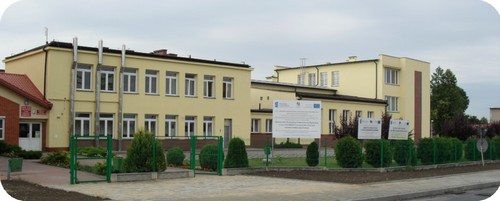     jest wesoła !!!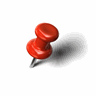 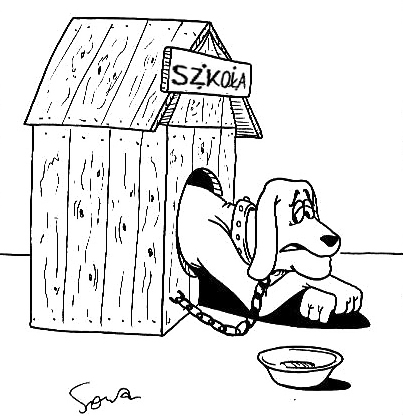 	Gazetka uczniów ZSP w SzewnieNr 1/  X 2015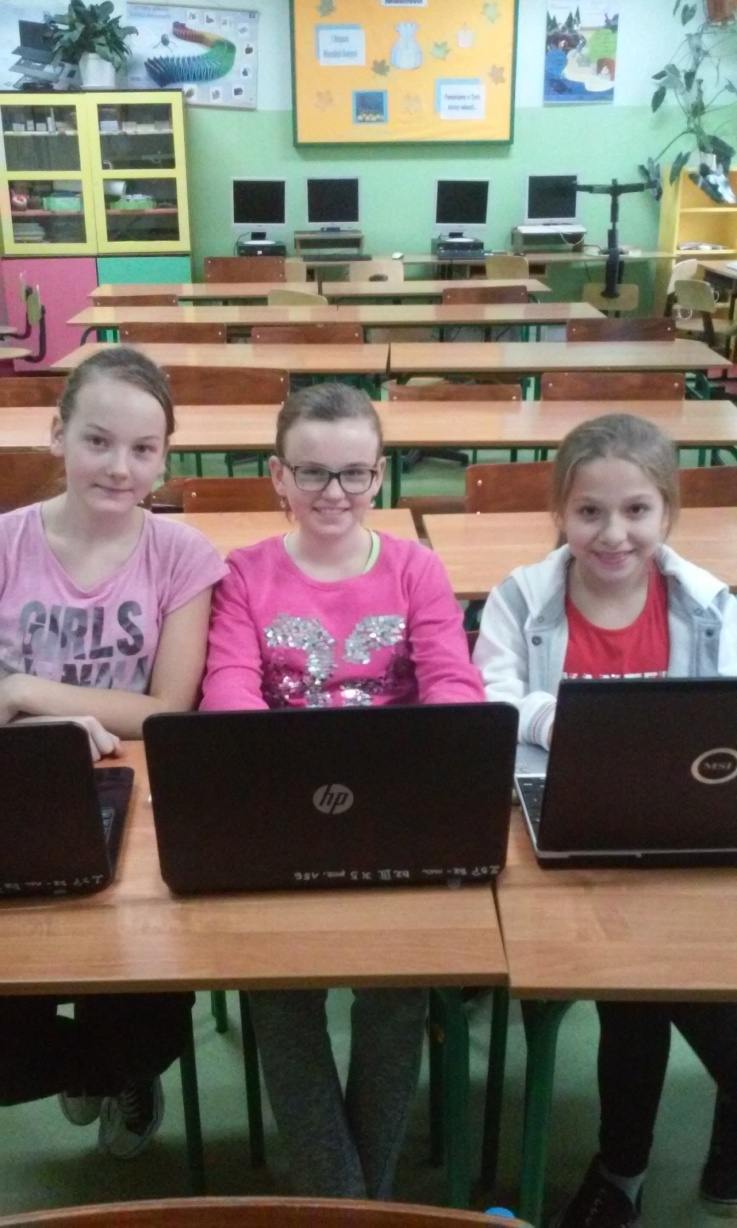 Tak się rozpoczął rok szkolny…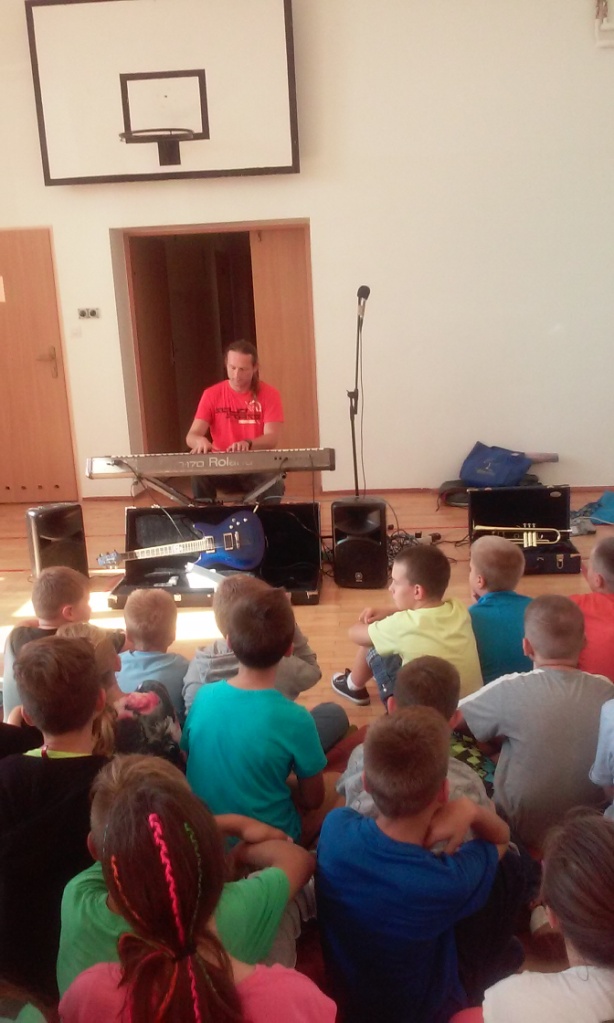 Pierwszym wydarzeniem w naszej szkole było spotkanie z muzykiem,  który zorganizował dla nas wspaniały pokaz filharmonii i porwał nas w niezwykły muzyczny wir. Mieliśmy okazję wysłuchać różnego rodzaju rytmów – począwszy od klasyki skończywszy na nutach współczesnych.Na zakończenie zaprosił nas do wspólnej zabawy 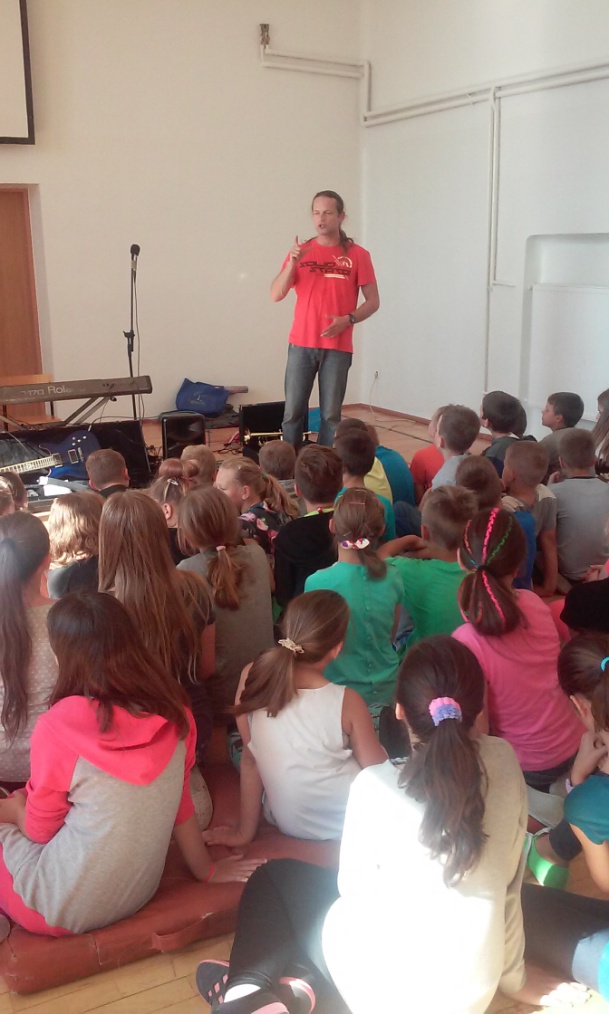 w STAR WARS.                                                                                                      Wielkie wydarzenie, czyli WYBORY DO SAMORZĄDU SZKOLNEGOMamy Przewodniczącą!	Wybory do Samorządu Szkolnego zawsze obfitują w wiele emocji. Uczniowie na 2 tygodnie przed nimi otrzymują wskazówki od opiekunów dotyczące prezentacji własnej osoby. W tym roku ich punkt kulminacyjny miał miejsce 30 września. Wyzwanie wielkie, bo trzeba pokazać się z jak najlepszej strony całej braci uczniowskiej oraz nauczycielom. Można sobie tylko wyobrazić, jaki to stres. Pomimo tego wszyscy kandydaci „pokonali fale” i z jak najlepszą precyzją urzekli nas wszystkich swoją odwagą. Ale jak to bywa, musi ktoś zostać wybrany. Dlatego na łamach naszej gazetki pragniemy pogratulować nowej przewodniczącej- Patrycji Wojtyle z klasy VI b. PATRYCJO WIERZYMY W CIEBIE!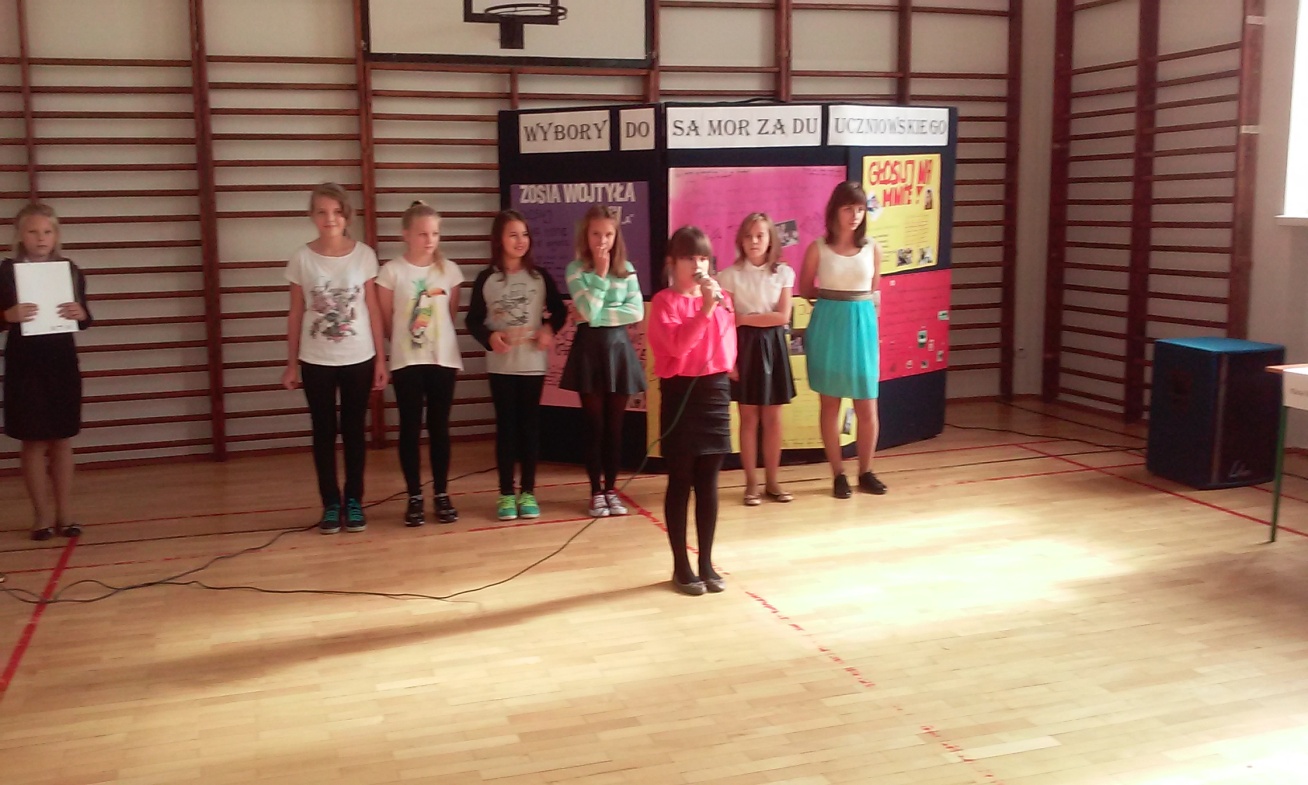 Od lewej: Paulina Zielińska (VIa), Zuzanna Wójcik (VIa), Zofia Wojtyła (IV a), Wiktoria Danik (Vb), Julia Głowacka (IV b), Martyna Niedziałek (Va), Patrycja Wojtyła (VIb)Chwila wspomnień …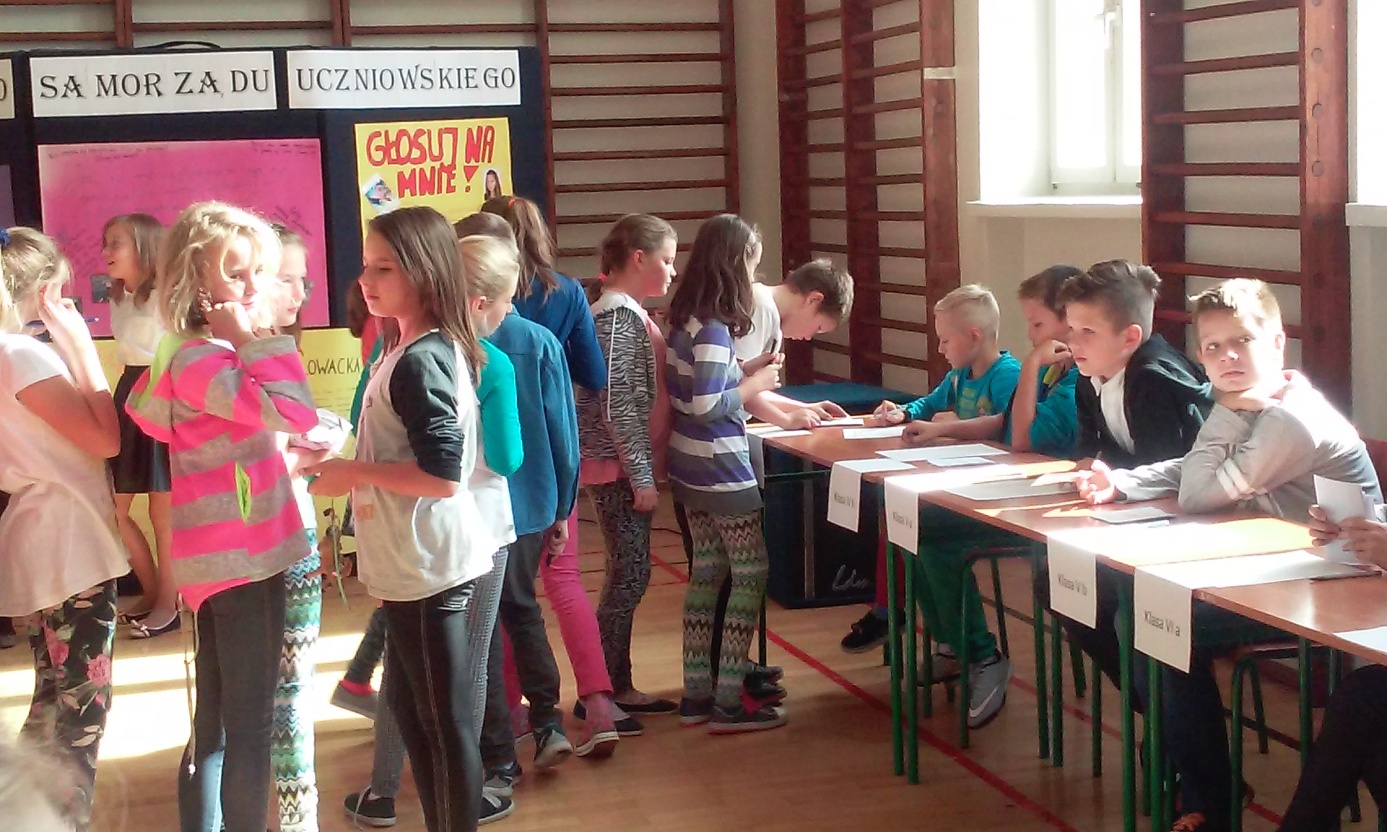 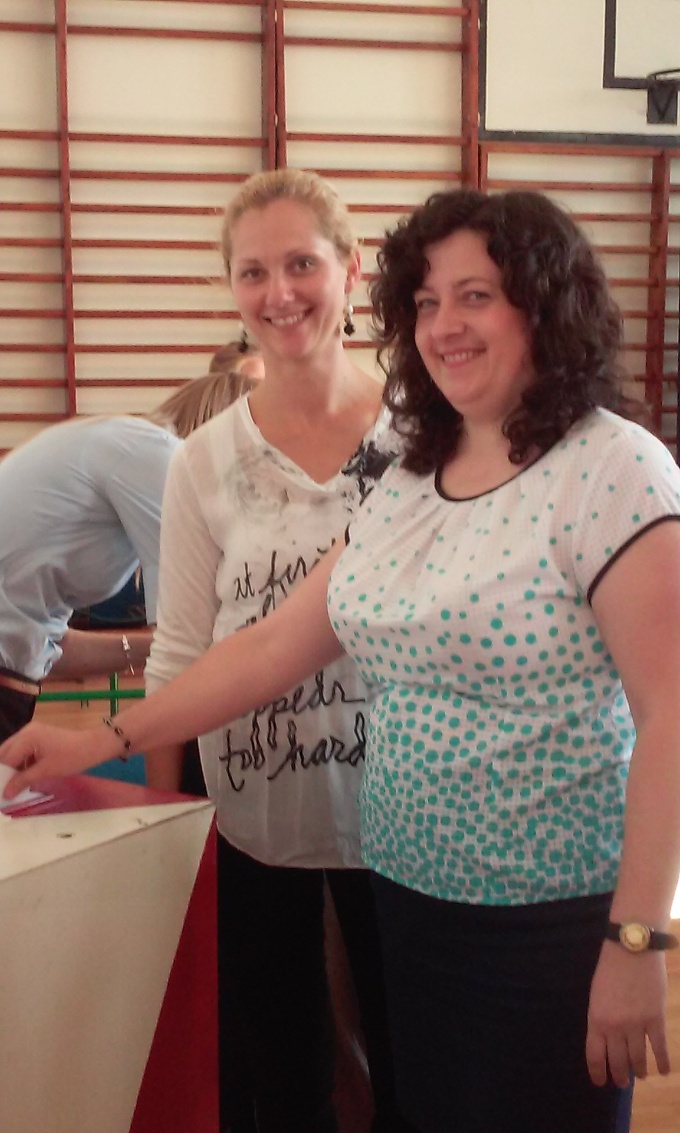 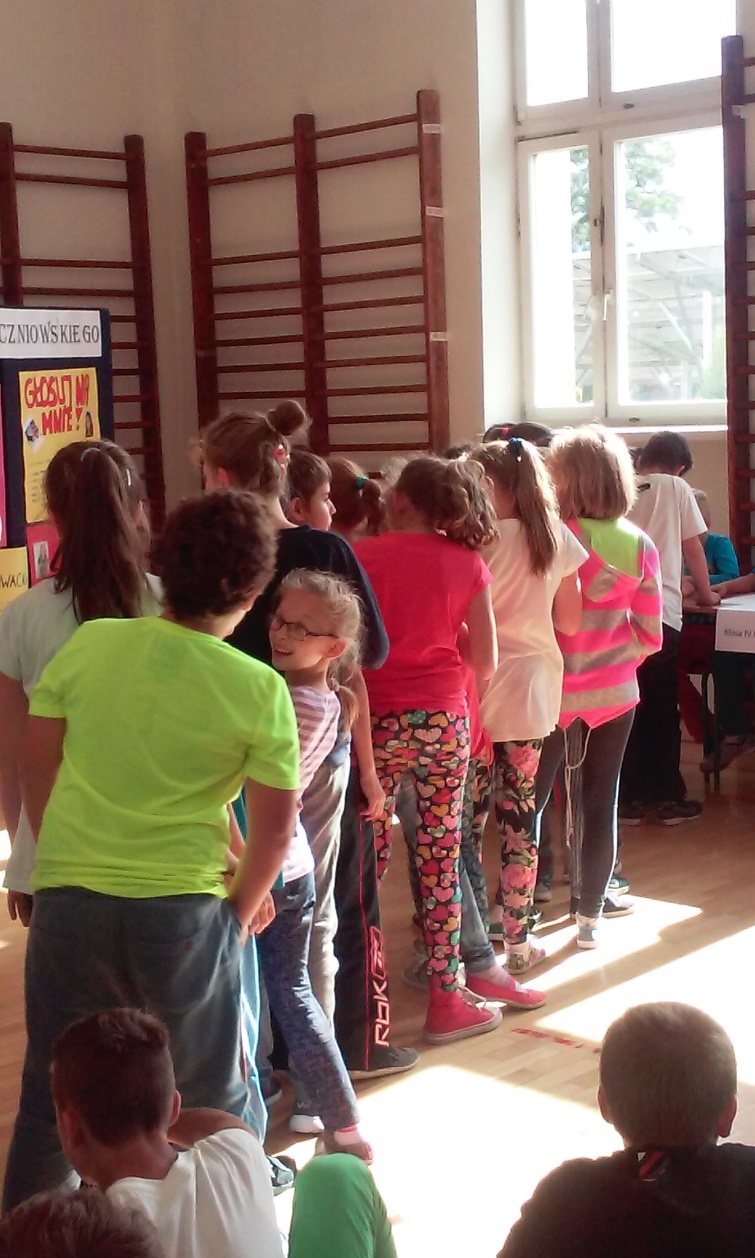 Dla naszych nauczycieli…21 października odbyła się uroczystość 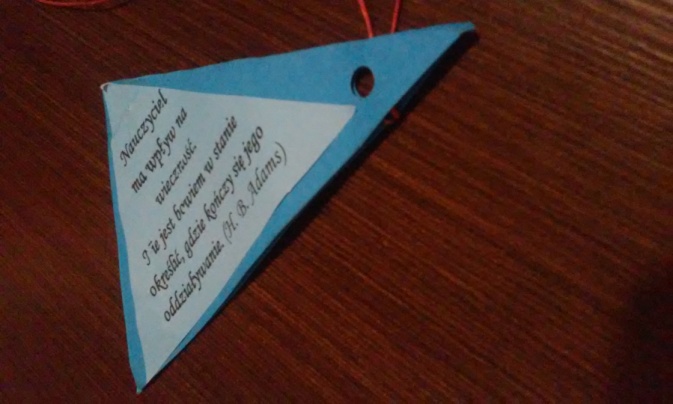 z okazji Dnia Edukacji Narodowej. Cieszymy się, że przynajmniej raz w roku możemy podziękować naszym pedagogom za trud wkładany na co dzień w nasze wychowanie i podkreślić, że naprawdę go doceniamy. Członkowie Samorządów Klasowych wykonali piękne zawieszki, które macie okazję zobaczyć po prawej stronie. Apelujemy więc do całej braci uczniowskiej: SZANUJMY I DOCENIAJMY TRUD NASZYCH NAUCZYCIELI.W uroczystości wzięli udział uczennice i uczniowie z klasy Vb i VIb.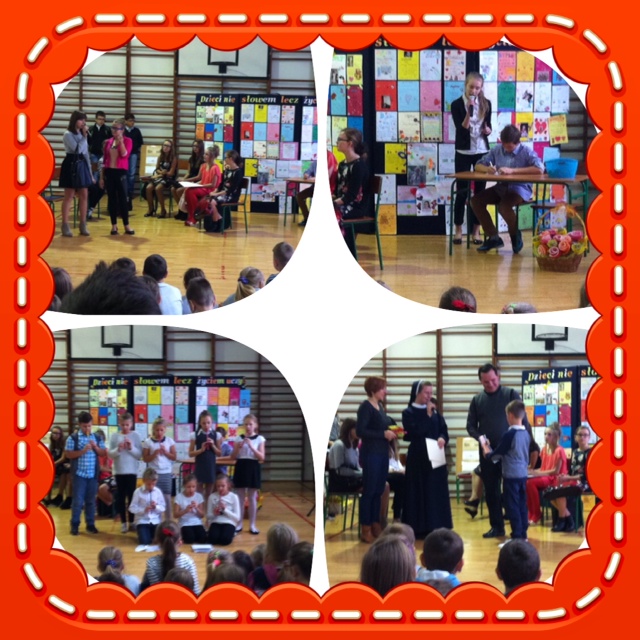 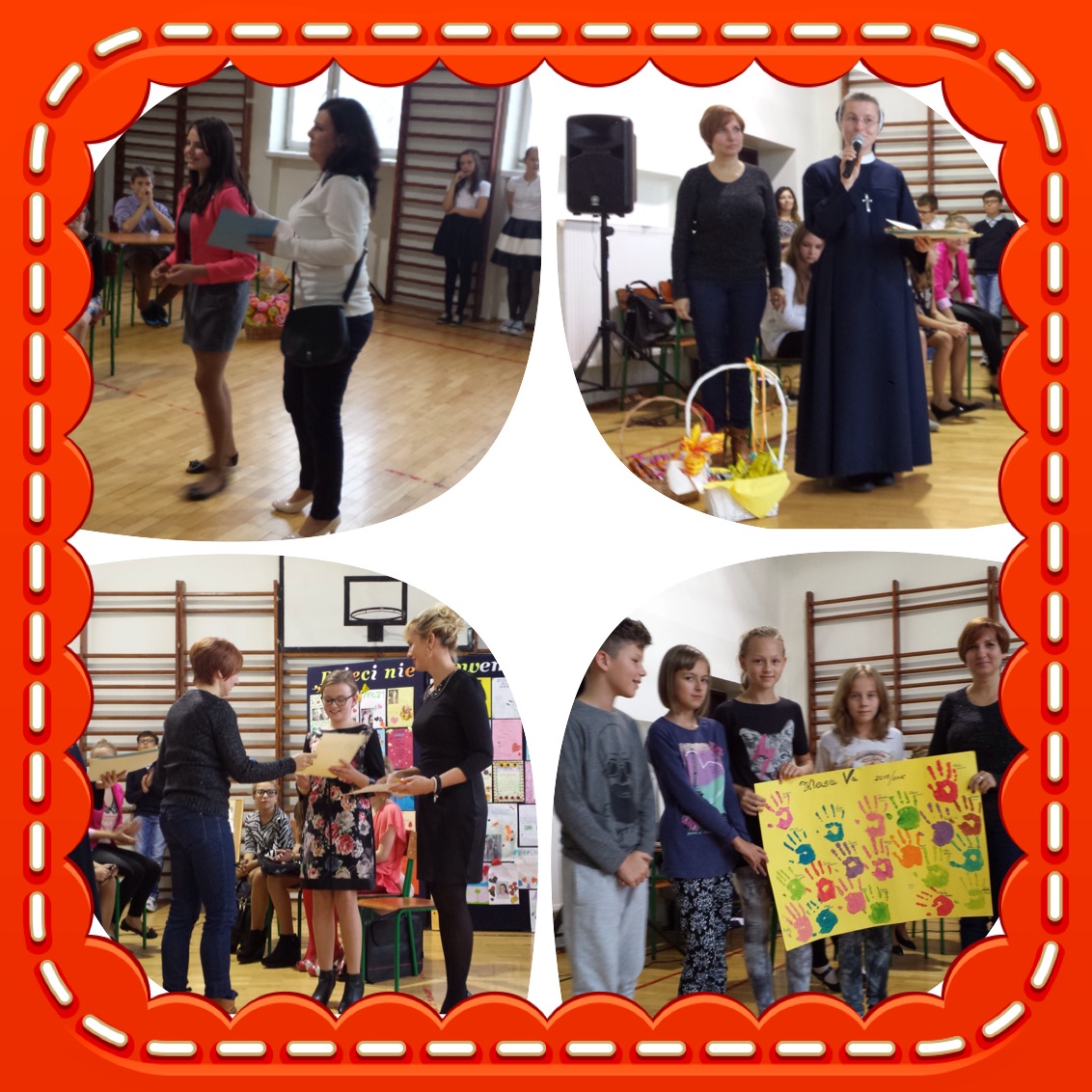 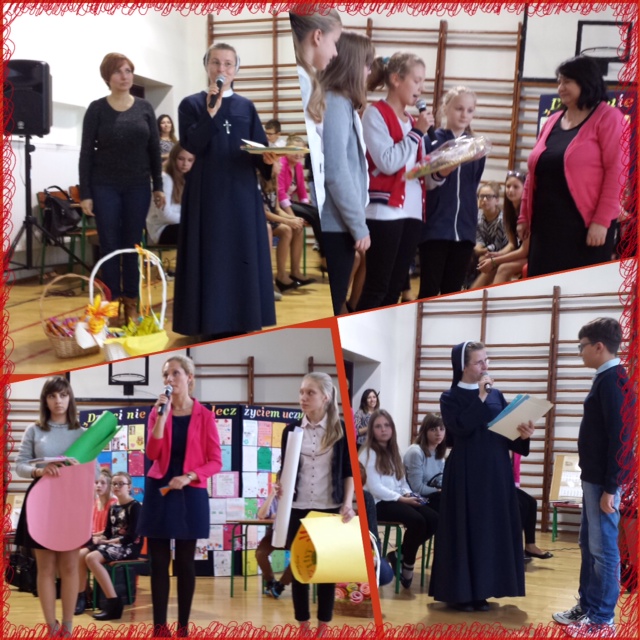 Wyginaj śmiało Ciało !Hej, nazywam się Iga Dąbrowska i w tym roku będę wspólnie z koleżankami sprawować pieczę nad gazetką szkolną. Będę zajmować się tematyką związaną z gimnastyką. Sama chodzę na takie zajęcia, ponieważ pasjonuję się takim rodzajem sportu. Podstawowymi umiejętnościami są : gwiazda , mostek  szpagat.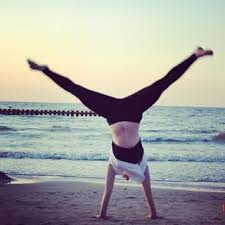 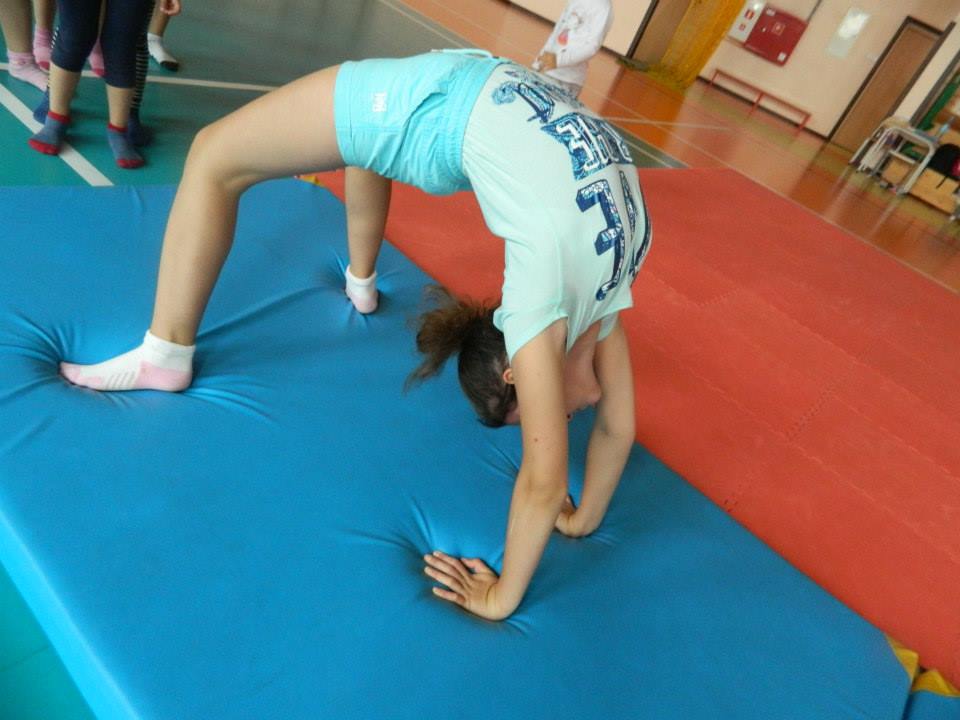 GWIAZDA					MOSTEK								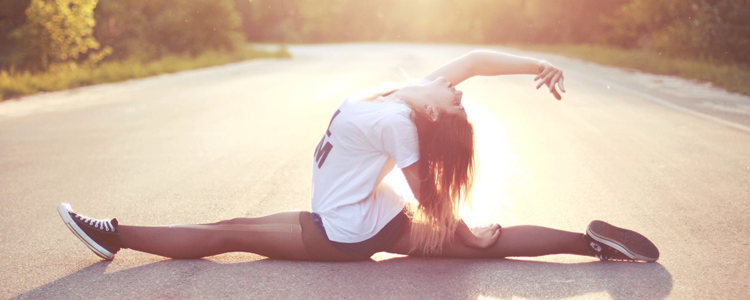 SZPAGATTanecznym krokiem przez świat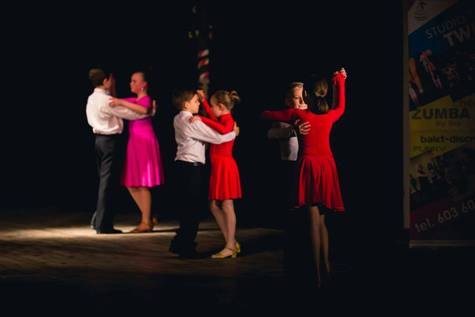 Osobiście interesuję się tańcem. Dwa lata chodziłam na cheerleaders i teraz kontynuuję naukę tańca, ale towarzyskiego. Oprowadzanie po świecie tańca zacznę od przybliżenia Wam różnych rodzajów tanecznych. Może któryś z nich już znacie albo się go uczycie?  Wyróżniamy:5 tańców standardowych:Walc angielski TangoWalc wiedeńskiFoxtrotquickstep5 tańców latynoamerykańskich:samba cha-charumba pasodoble	jiveTaniec to:zespół zjawisk ruchowych będący transformacją ruchów naturalnych, powstający pod wpływem bodźców emocjonalnych, zazwyczaj skoordynowany z muzykąforma elementów ruchowych nosząca określoną nazwę (na przykład walc)przejaw kultury związany z określonym środowiskiem i określoną funkcją (taniec towarzyski, taniec ludowy)utwór muzyczny skomponowany zasadniczo (lub choćby tylko formalnie) w celu wykonania tańcaporuszanie się w rytm muzyki, zazwyczaj parami lub w grupie albo w pojedynkę.Od przyszłego numeru naszej gazetki zapraszam Was do wnikliwego śledzenia moich artykułów, ponieważ będę opisywała w nich zasady obowiązujące w powyżej wymienionych tańcach. Pod koniec roku szkolnego zorganizuję konkurs pt.,, Wiedza o tańcu towarzyskim”. Obiecuję ciekawe nagrody.Stylowa MuzykaHej, nazywam się Justyna Jedlikowska. Wraz z koleżankami będę pracować przy wydawaniu gazetki szkolnej. Interesuję się muzyką. Moją  ulubioną  wokalistką  jest Kasia Popowska. Polecam jej piosenki: „Lecę tam” i „ Przyjdzie taki dzień ”.	Kasia Popowska, właściwie Katarzyna Milena Popowska (ur. 25 listopada 1989 w Łodzi) – polska piosenkarka i autorka tekstów, której popularność przyniósł utwór „Przyjdzie taki dzień”. Ma starszego brata. Przez dziesięć lat tańczyła w łódzkich domach kultury. Następnie zaczęła udzielać się w kółkach teatralnych. W wieku 16 lat zaczęła śpiewać i grać na gitarze. Uczęszczała do VI Liceum Ogólnokształcącego w Łodzi do klasy o profilu dziennikarskim. Po zdaniu matury rozpoczęła studia na Wydziale Organizacji i Zarządzania Politechniki Łódzkiej, które przerwała po roku. 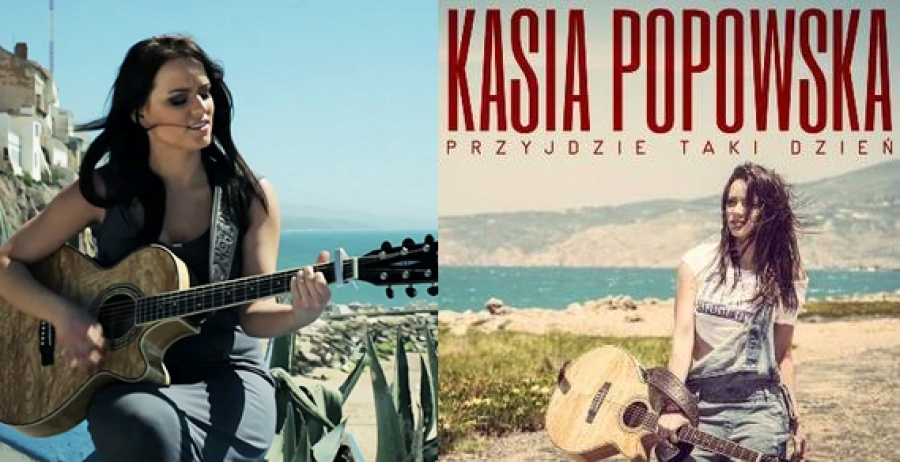 Z mojej strony to już tyle, napisze coś za niedługo. Cześć!ZASADY KORZYSTANIA Z KUPONU NIEPRZYGOTOWAŃUWAGA!KUPON UMOŻLIWIA JEDNO DODATKOWE NIEPRZYGOTOWANIE.MOŻNA GO WYKORZYSTAĆ JEDEN RAZ W DANYM MIESIĄCU.1.Kupon obowiązuje na miesiąc listopad.2.Wytnij go, wypełnij i oddaj nauczycielowi danego przedmiotu.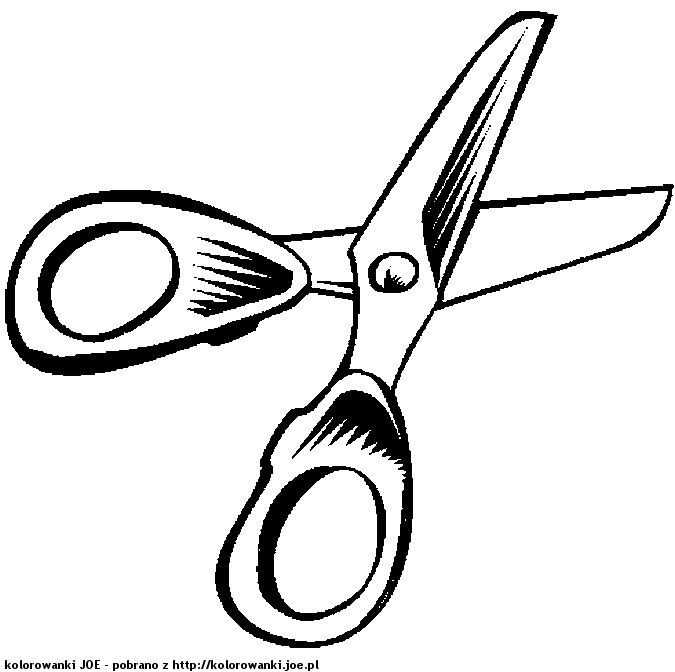 …………………………………………………………………………………………….